Tytuł opracowaniaTimes New Roman, 14 pkt, pogrubienie, wyśrodkowanyAutor - Times New Roman, 12 pkt, pogrubienie, wyrównanie do lewejStreszczenie artykułu - śródtytuły, Times New Roman, 12 pkt, pogrubienie, wyrównanie do lewej(zawiera ono cel naukowy, metody badawcze, wyniki analizy, wnioski)Słowa kluczowe (są używane przez bazy danych do indeksowania i pozwalają innym łatwo odnaleźć naszą publikację, dlatego warto wybrać słowa najlepiej odnoszące się do badań, o których piszemy): 3-5 słów pisane z dużej litery po przecinkuWprowadzenie (Times New Roman, 12 pkt, pogrubienie, wyrównanie do lewej) (opisany jest cel naukowy artykułu, hipoteza badawcza/teza badawcza /problem badawczy/ w formie zwięzłej, z zaznaczeniem nowości/wyjątkowości analizowanego problemu badawczego, uzasadnienie jego istotności oraz wskazanie na wartość dodaną jaką niesie opracowanie)Przegląd literatury (Times New Roman, 12 pkt, pogrubienie, wyrównanie do lewej)(naszkicowanie tła teoretycznego, przywołanie kluczowych dla danego obszaru badawczego prac)Metodologia (Times New Roman, 12 pkt, pogrubienie, wyrównanie do lewej)(zawiera opis metody badań wymagane dla artykułów statystyczno-analitycznych oraz źródła badawcze z uwzględnieniem najnowszej literatury naukowej dotyczącej traktowanej problematyki)Wyniki badań (Times New Roman, 12 pkt, pogrubienie, wyrównanie do lewej) (zawiera informacje o u zyskanych wynikach)Wnioski (Times New Roman, 12 pkt, pogrubienie, wyrównanie do lewej) (zawiera zwięzłe i zrozumiałe konkluzje z rozważań przeprowadzonych w tekście właściwym; co z nich wynika dla teorii czy praktyki poruszanego problemu, wnioski powinny być odpowiedzią na wcześniej postawiony problem badawczy)Rysunek 1 Tytuł - Times New Roman, 12 pkt, pogrubienie, wyrównanie do lewejźródło: Photo by Dan Dimmock on Unsplash - Times New Roman, 10 pkt (pod obiektem)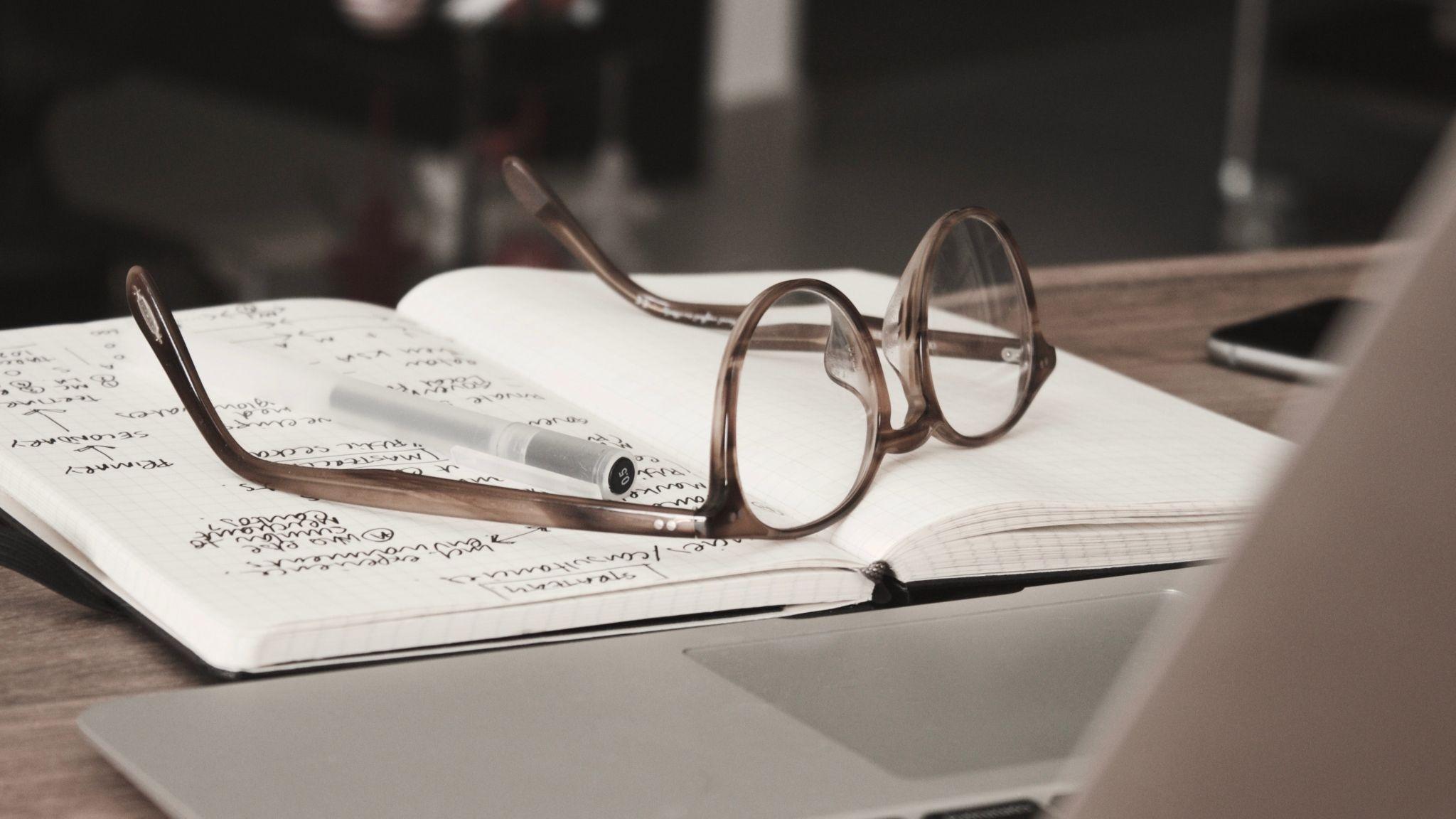 Tabela 1 Tytuł - Times New Roman, 12 pkt, pogrubienie, wyrównanie do lewejźródło: opracowanie własneTytuły tabel i rysunków są odpowiednio sformatowane w tym szablonie, co pozwala na ich automatyczne wygenerowanie na końcu tekstu. Proszę korzystać z funkcji ‘Wstaw podpis’ wybierając odpowiednią etykietą (Rysunek/Tabela).Bibliografiaw tekstach naukowych przyjmujemy styl APAna końcu każdej pozycji bibliograficznej powinna znajdować się kropka. Przykłady zapisu pozycji bibliograficznych w stylu APA:cytując publikację książkową w tekście: (Nazwisko, rok, strona/y) czyli np. (Nowak, 2022, 34) cytując artykuł naukowy: (Nazwisko, rok) czyli np. (Kuznets, 1999), gdy jest cytowane kilka pozycji tego samego autora w jednym roku to (Kuznets, 1999a), (Kuznets, 1999b),umieszczając w pracy cytaty należy pamiętać o tym, że powinny zostać wyróżnione kursywą i cudzysłowem np. Jan Przykładowy (2010, s. 33) zauważa, że „tekst tekst tekst tekst tekst tekst tekst tekst tekst tekst tekst tekst tekst tekst tekst tekst tekst tekst tekst tekst tekst tekst". W przypadku długich cytatów (zajmujących kilka wierszy) powinny one zostać wyróżnione w osobnym akapicie z dodatkowym wcięciem i mniejszym fontem (10 pkt) np. Jak podkreśla Jan Przykładowy (2006):„tekst tekst tekst tekst tekst tekst tekst tekst tekst tekst tekst tekst tekst tekst tekst tekst tekst tekst tekst tekst tekst tekst tekst tekst tekst tekst tekst tekst tekst tekst tekst tekst tekst tekst tekst tekst tekst tekst tekst tekst tekst tekst tekst tekst tekst tekst tekst tekst tekst tekst tekst tekst tekst tekst tekst tekst tekst tekst tekst tekst.”KsiążkaKowalski, J. (2014a). Ekonomia. Warszawa: PWN.Artykuł w czasopiśmie:Adam, C.S., & Bevan D. L. (2005). Fiscal deficits and growth in developing countries. Journal of Public Economics, 4(1), 571-597.Publikacja pod redakcją:Steyaert, C., & Hjorth, D. (Eds.). (2008). Entrepreneurship as social change: A third new movements in entrepreneurship book (Vol. 3). Edward Elgar Publishing. Monografia:Przykładowy J. (2017). Moja przykładowa publikacja, Polskie Wydawnictwo Ekonomiczne, WarszawaŹródło internetowe:pl.china-embassy.org/pol/ [data dostępu: 09.05.2022].Spis tabelTabela 1 Tytuł - Times New Roman, 12 pkt, pogrubienie, wyrównanie do lewej	2Spis rysunkówRysunek 1 Tytuł - Times New Roman, 12 pkt, pogrubienie, wyrównanie do lewej	2Informacje o autorze/autorach:(informacje o autorze/autorach (miejsce i kierunek studiów, doświadczenie zawodowe bądź naukowe, zainteresowania; maksymalnie 5 zdań; wypowiedź zakończona podaniem adresu mailowego) Np. Jan Nowak jest studentem trzeciego roku kierunku [...] Jego zainteresowania badawczekoncentrują się na [...] jan.nowak@gmail.comTEKSTY, KTÓRE NIE BĘDĄ POSIADAŁY WYMAGANYCH ELEMENTÓW, NIE BĘDĄ PRZYJMOWANE DO DALSZEGO PROCEDOWANIAWszystkie teksty, zanim trafią do recenzji, muszą spełnić wymogi edytorskie!Jeśli tekst nie spełnia wymogów bądź też występują w nim rażące błędy stylistyczne, w pierwszej kolejności, jest odsyłany do autora w celu wprowadzenia niezbędnych poprawek. Należy zwrócić uwagę na:▪ tekst powinien być napisany w formie bezosobowej,▪ nie należy stosować kropki po tytule czy śródtytułach,▪ nie należy stosować potocznego ani publicystycznego stylu,▪ prosimy o użycie tzw. twardej spacji celem uniknięcia wolnostojących spójników (takich jak a/z/i/) w wyjustowanym i przesłanym tekście,▪ dobrana literatura powinna zawierać pozycje książkowe oraz artykuły naukowe, ▪ prosimy o zwrócenie uwagi na poprawne tworzenie przypisów j.w.Szczegółowe informacje dla autorów tekstów zawarte są w Niezbędniku autora.TytułTreść